Башкортостан РеспубликаһыБәләбәй районы муниципаль районыЫçлакбашауылсоветы ауылбиләмәhеХакимиәтеАдминистрация сельского поселения Слакбашевский  сельсовет муниципального районаБелебеевский район Республики Башкортостан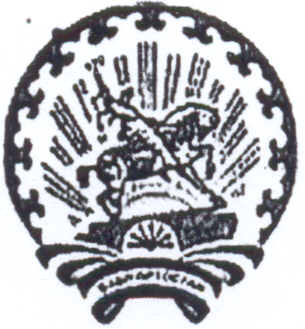 КАРАР                                                                                         РЕШЕНИЕ     22 февраль  2022 й.                           № 177                         22 февраля 2022 г.Об утверждении ключевых показателей и их целевых значений,индикативных показателей муниципального контроля на автомобильном транспорте, городском наземном электрическом транспорте и в дорожном хозяйстве в границах населенных пунктов сельского поселения Слакбашевский сельсовет муниципального района Белебеевский район Республики Башкортостан    В соответствии с  Федеральным законом от 06.10.2003 № 131-ФЗ «Об общих принципах организации местного самоуправления в Российской Федерации», в целях реализации Федерального закона от 31.07.2020г. № 248-ФЗ «О государственном контроле (надзоре) и муниципальном контроле в Российской Федерации» руководствуясь Уставом сельского поселения Слакбашевский сельсовет муниципального района Белебеевский район Республики Башкортостан, Совет  сельского поселения Слакбашевский сельсовет муниципального района Белебеевский район Республики Башкортостан р е ш и л:        Утвердить          1) ключевые показатели и их целевые значения муниципального контроля на автомобильном транспорте, городском наземном электрическом транспорте и в дорожном хозяйстве в границах населенных пунктов сельского поселения Слакбашевский сельсовет муниципального района Белебеевский район Республики Башкортостан (приложение №1 к настоящему решению);         2) индикативные показатели муниципального контроля на автомобильном транспорте, городском наземном электрическом транспорте и в дорожном хозяйстве в границах населенных пунктов сельского поселения Слакбашевский сельсовет муниципального района Белебеевский район Республики Башкортостан (приложение №2 к настоящему решению);          2.Настоящее Решение вступает в силу с 01 марта 2022 года.           3.Обнародовать настоящее решение в здании Администрации сельского поселения Слакбашевский сельсовет муниципального района Белебеевский район Республики Башкортостан и разместить на официальном сайте сельского поселения Слакбашевский сельсовет муниципального района Белебеевский район Республики Башкортостан.          4. Контроль за исполнением данного решения возложить на постоянную Комиссию по развитию предпринимательства, земельным вопросам, благоустройству, экологии.Глава сельского поселения                                                                             Д.Ю.Андреев                                                                                                   Приложение № 1к решению Совета сельского поселения Слакбашевский сельсовет муниципального района Белебеевский район Республики Башкортостанот  22 февраля 2022 года № 177Ключевые показатели и их целевые значения муниципального контроля на автомобильном транспорте, городском наземном электрическом транспорте и в дорожном хозяйстве в границах населенных пунктов сельского поселения Слакбашевский сельсовет муниципального района Белебеевский район Республики Башкортостан                                                                                            Приложение № 2к решению Совета сельского поселения Слакбашевский сельсовет муниципального района Белебеевский район Республики Башкортостанот  22 февраля 2022 года № 177Индикативные показатели муниципального контроля на автомобильном транспорте, городском наземном электрическом транспорте и в дорожном хозяйстве в границах населенных пунктов сельского поселения Слакбашевский сельсовет муниципального района Белебеевский район Республики Башкортостан Ключевые показателиЦелевые значения (%)Доля отмененных результатов контрольных мероприятий, в том числе по представлениям прокуратуры0Доля обоснованных жалоб на действия (бездействие) контрольного органа и (или) его должностных лиц при проведении контрольных мероприятий0Доля устраненных нарушений из числа выявленных нарушений законодательства70Доля контрольных мероприятий, по результатам которых были выявлены нарушения, но не приняты соответствующие меры административного воздействия 5Доля решений, принятых по результатам контрольных мероприятий, отмененных контрольным органом и (или) судом, от общего количества решений0Индикативные показателиЕдиницы измерения(шт.)1231.Количество проведенных профилактических мероприятий2.Количество проведенных внеплановых контрольных мероприятий3.Количество поступивших возражений в отношении акта контрольного мероприятия4.Количество обращений граждан и организаций о нарушении обязательных требований 5.Количество контрольных мероприятий, по результатам которых выявлены нарушения обязательных требований 6.Количество выданных предписаний об устранении нарушений обязательных требований 7.Количество устраненных нарушений обязательных требований 8.Количество контрольных мероприятий, результаты которых были признаны недействительными9.Количество принятых органами прокуратуры решений о согласовании проведения органом муниципального контроля внепланового контрольного мероприятия10.Количество объявленных предостережений о недопустимости нарушения обязательных требований